　　　　　　　　　　　　　　帯中１１号（同意書無し）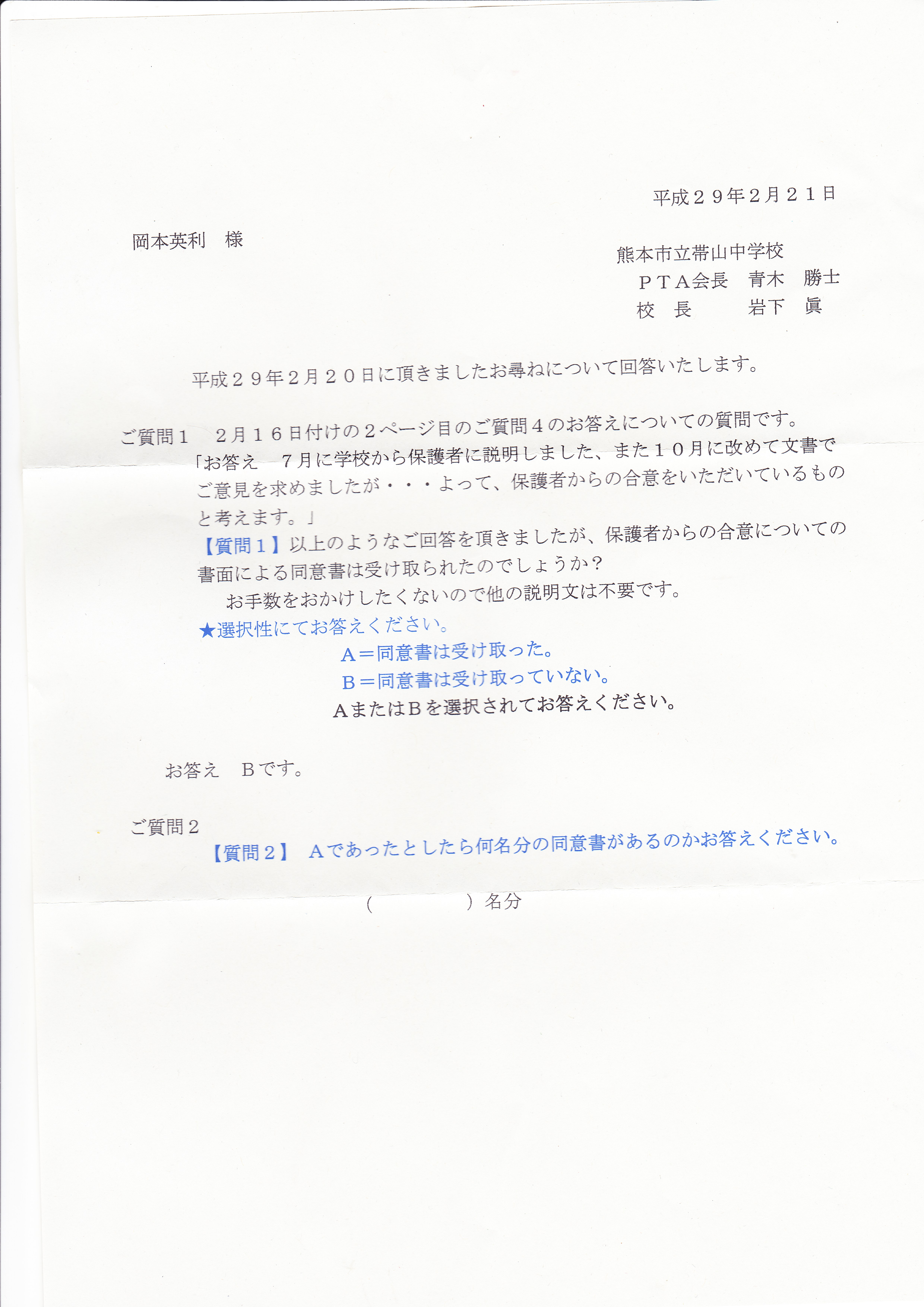 